ПЛАН РАБОТЫБелгородской областной организации Общественной организации «Всероссийский Электропрофсоюз»на ноябрь 2021 года№п/пНаименование мероприятийДата
проведенияМестопроведенияМестопроведенияФ.И.О. 
и должность 
ответственного1.1Принять участие в организации праздничных мероприятий, посвященных Дню энергетикав течение месяцаБелОО ВЭП, филиалы БелОО ВЭП, филиалы Андросович А.Н., председатели ППО, работники аппарата1.2Организовать подготовку членов профсоюза для участия в XVI Спартакиаде среди работников Белгородской энергосистемыв течение месяца БелОО ВЭП, филиалы БелОО ВЭП, филиалы Андросович А.Н., работники аппарата БелОО ВЭП, председатели ППО, председатели МС1.3Произвести оплату по договорам на поставку детских новогодних подарков для детей членов профсоюза ВЭП10 ноябряБелОО ВЭПБелОО ВЭПАндросович А.Н., работники аппарата БелОО ВЭП, председатели ППО, председатели МС1.4Организовать праздничные мероприятия, посвященные Дню Матери23-27 ноябряБелОО ВЭП, филиалыБелОО ВЭП, филиалыАндросович А.Н., работники аппарата БелОО ВЭП, председатели ППО, председатели МС1.5Подготовить и заключить договоры аренды спортивных сооружений для занятий членов профсоюза предприятий Белгородской энергосистемыв течение месяцаспортивные организацииг. Белгорода и областиспортивные организацииг. Белгорода и областиЕвдокименко О.В.1.6Осуществлять контроль посещаемости тренировочных занятий по мини – футболу, волейболу, плаванию, стрельбе и настольному теннису членами профсоюза предприятий Белгородской энергосистемы в течение месяцаУСК С. Хоркиной, Индустр. колледж, тир ДОСААФУСК С. Хоркиной, Индустр. колледж, тир ДОСААФЕвдокименко О.В.1.7Прорабатывать инструкции, постановления, письма, запросы из вышестоящих организацийв течение месяцаБелОО ВЭПБелОО ВЭПБереговая Т.М.1.8Оказывать практическую помощь по правозащитной работе членам профсоюзав течение месяцаБелОО ВЭПБелОО ВЭПБереговая Т.М.1.9Проводить работу с Советами ветеранов и молодежив течение месяцаБелОО ВЭПБелОО ВЭПБереговая Т.М.1.10Принять участие в проведении Дня охраны труда17 ноябряФилиал ПАО «МРСК Центра» «БелгородэнергоФилиал ПАО «МРСК Центра» «БелгородэнергоСергеева Л.С.1.11Принять участие в проведении Дня охраны труда18 ноябряФилиал ПАО «Квадра» - «Белгородская генерация»Филиал ПАО «Квадра» - «Белгородская генерация»Сергеева Л.С.1.12Провести проверки условий и охраны труда на рабочих местах 25 ноябряАО «РРКЦ»АО «РРКЦ»Сергеева Л.С.1.13Оказывать практическую помощь профкомам ППО в осуществлении общественного контроля над соблюдением трудового законодательства в вопросах охраны трудав течение месяцаБелОО ВЭПБелОО ВЭПСергеева Л.С.1.14Подготовить и сдать отчетность в ПФдо 20 ноябряБелОО ВЭПБелОО ВЭПАртемова О.Н.1.15Подготовить и сдать отчетность в ФНCдо 10 ноябряБелОО ВЭПБелОО ВЭПАртемова О.Н.1.16Проверить и оформить бухгалтерские документы цеховых профсоюзных организацийв течениемесяцаБелОО ВЭПБелОО ВЭПАртемова О.Н.1.17Оформить бухгалтерские документы (расход. и приход. ордера, авансов. отчеты, платежные поручения и др.)в течение 
месяцаБелОО ВЭПБелОО ВЭПАртемова О.Н.1.18Начислить и выплатить заработную плату штатным работникам.до 10 ноябряБелОО ВЭПБелОО ВЭПАртемова О.Н.1.19Оформить бухгалтерские докумен. (расход. и приход. ордера, авансов. отчеты, платежные поручения и др.)в течение 
месяцаБелОО ВЭПБелОО ВЭПАртемова О.Н.1.20Представить сведения об уровне заработной платы в организациях Белгородской энергосистемы (ВЭП, БОООП)10 ноябряБелОО ВЭПБелОО ВЭПАлександрова К.А.1.21Представить отчеты по предстоящим существенным изменениям условий и оплаты труда (ВЭП, БОООП)10 ноябряБелОО ВЭПБелОО ВЭПАлександрова К.А.1.22Оказать помощь многодетным работникам в подготовке документов для представления к областной награде Почетный знак «Материнской славы» ко Дню матери в ноябре 2021 г.в течение месяцаг. Белгородг. БелгородАлександрова К.А.1.23Продолжить работу по сбору заявок и бронированию проф. путевок с 20% скидкойв течение месяцаБелОО ВЭПБелОО ВЭПАлександрова К.А.Первичная профсоюзная организация филиала ПАО «МРСК Центра» - «Белгородэнерго»Первичная профсоюзная организация филиала ПАО «МРСК Центра» - «Белгородэнерго»Первичная профсоюзная организация филиала ПАО «МРСК Центра» - «Белгородэнерго»Первичная профсоюзная организация филиала ПАО «МРСК Центра» - «Белгородэнерго»Первичная профсоюзная организация филиала ПАО «МРСК Центра» - «Белгородэнерго»Первичная профсоюзная организация филиала ПАО «МРСК Центра» - «Белгородэнерго»2.1Принять активное участие в разъяснении вакцинирования от Ковид-19 среди работников до 15 ноябряфилиалфилиалАндросович А.Н.2.2Произвести окончательный расчет детских новогодних подарков согласно договоров 15 ноября филиалфилиалАндросович А.Н.,Химчик Д.Н.Береговая Т.М.2.3Принять участие в дне ТБ, заслушать работу уполномоченных по итогам октябрьских представлений19 ноябряфилиалфилиалАндросович А.Н.,Дворяшин А.П.,председатели цеховых комитетов2.4Представить протоколы по награждению профсоюзного актива наградами БелОО ВЭП, ППО «МРСК Центра» и ППО «Белгородэнерго» в преддверии празднования Дня энергетика до 17 ноябряфилиалфилиалАндросович А.Н., Береговая Т.М.2.5Организовать и провести расширенное заседание профкома в режиме видеоконференции 18 ноябряфилиалфилиалАндросович А.Н. 2.6Организовать праздничные поздравления на профсоюзных стендах в преддверии Дня матери (28 ноября)26 ноябряфилиалфилиалАндросович А.Н., Береговая Т.М., председатели цеховых комитетов2.7Провести подготовительные мероприятия по участию в XVI Спартакиаде среди работников Белгородской энергосистемы, посвященной Дню энергетикав течение месяцафилиалфилиалАндросович А.Н., Дворяшин А.П., председатели цеховых комитетов2.8Произвести подготовительные мероприятия к празднованию Дня энергетикав течение месяцафилиалфилиалАндросович А.Н. 2.9Организовать массовое посещение членами профсоюза спортивных залов по волейболу, мини-футболу, настольному теннису, хоккею, плаванию и пулевой стрельбе в течение месяцафилиалфилиалАндросович А.Н., председатели цеховых комитетов2.10Организовать поздравления членов профсоюза, работников и пенсионеров филиала с юбилейными датами по возрасту и по стажув течение месяцафилиалфилиалАндросович А.Н., председатели цеховых комитетов2.11Организовать культурно-массовые мероприятия для работников филиала и членов их семей, для пенсионеров  (посещение драматического театра, филармонии, дворцов культуры, цирка и т.д.)в течение месяцафилиалфилиалАндросович А.Н., председатели цеховых комитетов2.12Организовать мероприятия в поддержку семей работников филиала, воспитывающих детей – инвалидов в преддверии Международного дня инвалидов – 3 декабря в течение месяцафилиалфилиалАндросович А.Н., Береговая Т.М., председатели цеховых комитетов2.13Рассмотреть обращения (заявления, жалобы) от работников и пенсионеров филиалав течение месяцафилиалфилиалАндросович А.Н., председатели цеховых комитетов2.14Продолжить работу с Советом ветеранов и молодежи филиалав течение месяцафилиалфилиалАндросович А.Н., Береговая Т.М., председатели цеховых комитетов2.15Принять участие в профсоюзной Программе по улучшению бытовых условий членов профсоюза, работников филиалав течение месяцафилиалфилиалАндросович А.Н.,председатели цеховых комитетов 2.16Принять участие в работе аттестационной, социальной и жилищной комиссий филиалав течение месяцафилиалфилиалАндросович А.Н.2.17Провести разъяснительную работу и принять в члены Профсоюза ВЭП всех вновь поступивших на работу в филиал «Белгородэнерго» сотрудниковв течение месяцафилиалфилиалАндросович А.Н., Береговая Т.М., председатели цеховых комитетов2.18Освещать деятельность профсоюзной организации на сайте БелОО ВЭП, портале филиала и социальных сетяхв течение месяцафилиалфилиалАндросович А.Н.,Первичная профсоюзная организация филиалаПАО «Квадра» - «Белгородская генерация»Первичная профсоюзная организация филиалаПАО «Квадра» - «Белгородская генерация»Первичная профсоюзная организация филиалаПАО «Квадра» - «Белгородская генерация»Первичная профсоюзная организация филиалаПАО «Квадра» - «Белгородская генерация»Первичная профсоюзная организация филиалаПАО «Квадра» - «Белгородская генерация»Первичная профсоюзная организация филиалаПАО «Квадра» - «Белгородская генерация»3.1Принять участие в проведение проверок условий и охраны труда на рабочих местахв течение месяцаСтруктурные подразделенияСтруктурные подразделенияПредседатели ЦПО, общественные уполномоченные3.2Принять участие в заседании Президиума БелОО ВЭПпо графикуБелОО ВЭПБелОО ВЭППономаренко Е.П.Андросова С.В.3.3Принять участие в рабочей встрече Совета ППО ПАО «Квадра»по согласованиюг. Тулаг. ТулаПономаренко Е.П.Андросова С.В.3.4Организовать и принять активное участие в наградной компании и торжественных мероприятиях, связанных с юбилейными датами сотрудников и пенсионеров филиалав течение месяцаСтруктурные подразделенияСтруктурные подразделенияПредседатели ЦПО3.5Организовать культурно-массовые и спортивно-оздоровительные мероприятия в рамках туров «Выходного дня»в течение месяцаСтруктурные подразделенияСтруктурные подразделенияПредседатели ЦПО3.6Организовать посещение членами профсоюза спортивных залов по плаванию и пулевой стрельбе по программе подготовки к сдаче нормативов по «ГТО»в течение месяцаг. Старый Оскол,г. Белгород,г. Валуйки,п. Волоконовка г. Старый Оскол,г. Белгород,г. Валуйки,п. Волоконовка Председатели ЦПО3.7Организовать праздничные мероприятия, посвященные Дню Матери22-28 ноябряСтруктурные подразделенияСтруктурные подразделенияПредседатели ЦПО3.8Организовать подготовку членов профсоюза для участия в XVI Спартакиаде в течение месяцаСтруктурные подразделенияСтруктурные подразделенияПредседатели ЦПО3.9Провести физкультурно-оздоровительное мероприятие соревнование по боулингу4 - 6 ноябряг. Старый Оскол РЦ «БОШЕ»г. Старый Оскол РЦ «БОШЕ»Храмцова Т.И.3.10Организовать катания на коньках в СОК «Кристалл» для членов профсоюза ПП «ГТЭЦ»5 ноябряГ. Губкин, СОК «Кристалл»Г. Губкин, СОК «Кристалл»Храмцова Т.И.3.11Приобрести бытовые приборы по программе «Улучшение условий труда членов профсоюза»в течение месяцаСтруктурные подразделенияСтруктурные подразделенияПредседатели ЦПО3.12Оказывать практическую помощь по правозащитной работе членам профсоюзав течение месяцаструктурные подразделен.структурные подразделен.Председатели ЦПО3.13Организовывать информационное сопровождение развития социального партнерства в теплоэнергетикев течение месяцаСтруктурные подразделенияСтруктурные подразделенияПредседатели ЦПО3.14Оказывать практическую помощь по правозащитной работе членам профсоюзав течение месяцаСтруктурные подразделенияСтруктурные подразделенияПредседатели ЦПО3.15Продолжить работу с Советом ветеранов и Советом молодежи филиалав течение месяцаСтруктурные подразделенияСтруктурные подразделенияПредседатели ЦПО3.16Вести работу с заявлениями членов трудового коллектива (постановления на выплаты по КД)в течение месяцаСтруктурные подразделенияСтруктурные подразделенияПредседатели ЦПО3.17Составить и сдать материальные отчеты и постановления.до 29 ноябряСтруктурные подразделенияСтруктурные подразделенияПредседатели ЦПОПервичная профсоюзная организация АО «Белгородэнергосбыт»Первичная профсоюзная организация АО «Белгородэнергосбыт»Первичная профсоюзная организация АО «Белгородэнергосбыт»Первичная профсоюзная организация АО «Белгородэнергосбыт»Первичная профсоюзная организация АО «Белгородэнергосбыт»Первичная профсоюзная организация АО «Белгородэнергосбыт»4.1Организовать и провести социальную комиссию с представителями администрации Общества18  ноябряЦА, участки компанииЦА, участки компанииСтерлев А.М. профком4.2Вести работу с заявлениями членов профсоюзав течение месяцаЦА, участки компанииЦА, участки компанииСтерлев А.М. профком4.3Принять участие в работе аттестационной комиссии по должностной аттестации работников компаниив соответ. с графикомЦА, участки компанииЦА, участки компанииСтерлев А.М. Каменева О.С. профком4.4Организовать поздравления именинников - членов профсоюза в течение месяцаучастки компанииучастки компанииСтерлев А.М. профком4.5Организовать посещение членами профсоюза плавательных бассейнов и театровв течение месяцаучастки компанииучастки компанииСтерлев А.М. профкомПервичная профсоюзная организация АО «РРКЦ»Первичная профсоюзная организация АО «РРКЦ»Первичная профсоюзная организация АО «РРКЦ»Первичная профсоюзная организация АО «РРКЦ»Первичная профсоюзная организация АО «РРКЦ»Первичная профсоюзная организация АО «РРКЦ»5.1Провести заседание профкома02 ноябряАО «РРКЦ»АО «РРКЦ»Коробкина Л.Н.5.2Организовать поздравление работников с юбилейными датамив течение месяцаАО «РРКЦ»АО «РРКЦ»Коробкина Л.Н.5.3Вести работу с текущей документациейв течение месяцаАО «РРКЦ»АО «РРКЦ»Коробкина Л.Н.5.4Приобрести НГ подарки для детей сотрудников Общества в ООО "Презент"в течение месяцаАО «РРКЦ»АО «РРКЦ»Коробкина Л.Н.Первичная профсоюзная организация филиалаПАО «ФСК ЕЭС» - Черноземное предприятие МЭСПервичная профсоюзная организация филиалаПАО «ФСК ЕЭС» - Черноземное предприятие МЭСПервичная профсоюзная организация филиалаПАО «ФСК ЕЭС» - Черноземное предприятие МЭСПервичная профсоюзная организация филиалаПАО «ФСК ЕЭС» - Черноземное предприятие МЭСПервичная профсоюзная организация филиалаПАО «ФСК ЕЭС» - Черноземное предприятие МЭСПервичная профсоюзная организация филиалаПАО «ФСК ЕЭС» - Черноземное предприятие МЭС6.1Принять участие в проведении дня ТБ17-19 ноябряструктурные подразделен.структурные подразделен.Волков В.В.,  общественные уполномоченные по подразделениям6.2Принять участие в подготовке членов профсоюза для участия в XVI Спартакиаде среди работников Белгородской энергосистемыв течение месяцаструктурные подразделенструктурные подразделенВолков В.В.,   члены профкома6.3Организовать тренировочные занятия по мини-футболу, волейболу, плаванию, стрельбев течение месяцаарендованные спортзалыарендованные спортзалыСорокин В.А. 6.4Подготовить отчеты за месяц по графикукабинет 204 (управление)кабинет 204 (управление)Волков В.В.Молодежный совет БелОО ВЭП Молодежный совет БелОО ВЭП Молодежный совет БелОО ВЭП Молодежный совет БелОО ВЭП Молодежный совет БелОО ВЭП Молодежный совет БелОО ВЭП 7.1Принять участие в организации праздничных мероприятий к Дню энергетикав течение месяца в филиалахв филиалахПредседатели МС7.2Принять участие в подготовке членов профсоюза для участия в XVI Спартакиаде среди работников Белгородской энергосистемыв течение месяца в филиалахв филиалахПредседатели МС         Председатель         Председатель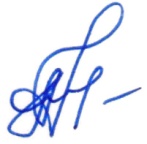 А.Н. АндросовичА.Н. Андросович